Бюджетное учреждение Ханты-Мансийского автономного округа – Югры «Комплексный центр социального обслуживания населения «Забота»«Конфликт как основа семейного неблагополучия»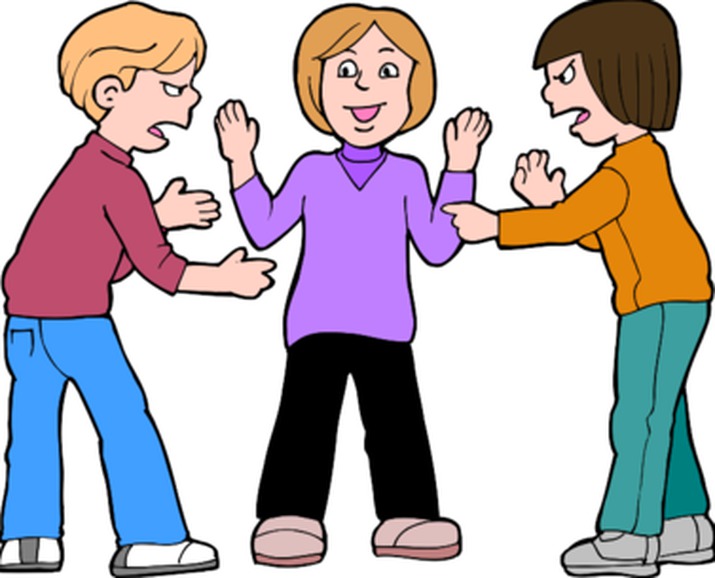 Методические рекомендации для специалистов структур системы профилактики безнадзорностиНефтеюганский район2017 г.Прежде чем рассказать о способах разрешения конфликта, важно разобраться, с чем мы имеем дело, когда говорим: «У них конфликт», и пытаемся вмешиваться в спорную ситуацию.Что же такое конфликт?Обычно на этот вопрос возникают такие ответы: конфликт - это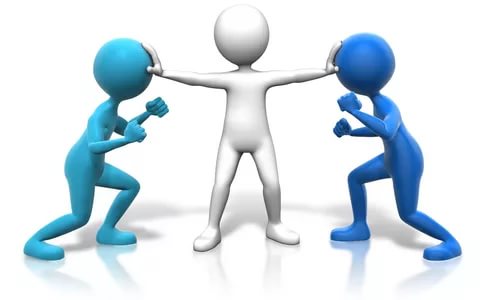  различие мнений, разные ценности, агрессивное поведение, плохой характер, непонимание, нежелание следовать моей позиции, разные интересы, напряжение,  нежелание иметь дело с человеком, когда человек не нравиться ....Причины возникновения конфликтовВ чем же проблема?Что вызывает или провоцирует возникновение конфликтов между подростками и взрослыми, будь то родители, учителя или представители каких либо других организаций?Дети взрослеют и хотят быть самостоятельными, но родители думают, что они лучше знают, что и как надо их ребенку. Как и в детстве, родители по-прежнему относятся к подростку, как к малышу, и не могут перестроиться в методах воспитания. Лишняя опека над подростком не дает формироваться самостоятельному стилю поведения.Родители принимают решения, и ребенок не обучается навыкам самостоятельного принятия решения и ответственности за себя, свои поступки. Отсутствие у родителей желания и понимания поменять отношение и методы воспитания ребенка с учетом его возраста усиливает конфликт, увеличивает противоречия в семье.Занятость на работе, невозможность иметь достаточно времени для общения с детьми, переутомление и стресс — все это усиливает агрессивность и напряженность во взаимоотношениях в семье.Конфликты между родителями и детьми могут возникать из-за их позднего возвращения домой. Особенно возрастает тревога родителей, когда проходит условленное время возвращения ребенка домой, а он не появился. Некоторые дети, находясь в это время в компании, о доме не вспоминают. Какие бы ни были требования дисциплины родителями, их необходимо научиться выполнять, они направлены на безопасность детей и всей семьи.Стереотипы взрослых — они так привыкли, отсутствие навыка у подростков и родителей выражать свои чувства, сказать о них— преобладание в общении «птичьего языка» — все это приводит к разнообразным конфликтам и часто делает невыносимой жизнь и детей, и их родителей. И как следствие сложившейся ситуации, ребенок, так и не получивший тепла и внимания, уходит за поддержкой на улицу, к друзьям или в «никуда», становится беспризорником и бомжом.Психологические факторы конфликтовТипология конфликтовОчевидно, что для подбора адекватных способов разрешения конфликта важно знание только его причины, но и понимать основные особенности самого конфликта, а значит, понимать тип конфликта, с которым мы имеем дело.Обратимся кратко к основным типам конфликтов, которые можно встретить в семейных взаимоотношениях: между родителями и детьми, между самими супругами, между разными поколениями в семье, а также между подростками и взрослыми в школе и между самими несовершеннолетними, и обычно их объединяют в типы: внутриличностные конфликты, межличностные и межгрупповые.Внутриличностный конфликтВнутриличностные конфликты — это всегда противоречие мотивов, связанных с возможностями удовлетворения базовых потребностей человека. И если такие базовые потребности не могут быть удовлетворены по каким-либо причинам, у человека возникают неврозы, которые могут порождаться культурными факторами.Так, чувство изоляции, беспомощность, страх являются специфическими невротическими реакциями и вызывают импульсивные влечения, порождают враждебность. Эти чувства представляют собой способы противостояния миру вопреки содержанию этих чувств, они направлены в первую очередь не на удовлетворение собственно потребностей, а на достижение состояния безопасности, их импульсивный характер вызван тревогой, а не реальными желаниями, которые и стоят за тревогой.К ним добавляются два других влечения — невротические страстные желания любви и власти. Вследствие такого невроза человек реализует гипертрофированное поведение, выражаемое в установке «движение к людям», чтобы получить облегчение напряжения, связанное с тревогой и страхом не получить любовь и принятие себя.Импульсивное желание власти и престижа и невротическая амбиция образуют установку у человека «движению против людей».Невроз, который возникает вследствие столкновения противоречивых невротических влечений и осознается как противоречивое влечение не может быть удовлетворен, вызывает установку «двигаться от людей», т.е. увеличивать эмоциональную дистанцию между «Я» и другими, что нейтрализует конфликт .При возникновении внутриличностных конфликтов постоянно происходит как бы борьба между идеализированным «Я», которое придумал человек, и его реальным «Я». И чем дальше этот образ удален от реальности, тем более ненасытным становится желание его достигать и тем более невозможным. Идеализированный образ (задаваемый как ожидания родителей), вероятно, является самым важным из-за своего долговременного воздействия на личность в целом. Идеализированный образ порождает новый внутренний раскол личности и, поэтому требует организации новых защитных мер.Следствия неразрешенных конфликтов —  усиление разнообразных страхов, которые могут порождаться на совершенно пустом месте якобы неотвратимого падения моральных устоев, глубокая беспомощность как следствие чувства безысходной запутанности.Каждый раз, когда мы говорим о внутриличностном конфликте, мы понимаем, что существуют расхождение, противоречие между различными состояниями «Я». Это расхождение есть результат самоосознания, что реальное «Я» не соответствует идеальному «Я», с одной стороны, и «Я» в будущем заставляет искать способы восстановления равновесия, избавиться от переживаемого диссонанса — с другой. Важно обратить внимание на то, что усиление проявления внутриличностных конфликтов у детей проявляется в критические периоды его развития, и таких периодов обычно выделяют четыре, но наиболее активно такие конфликты проявляются в подростковом возрасте и возрасте юношества.Типология внутриличностных конфликтовВнутриличностные конфликты в критические периоды развитияМежличностные конфликты и семьяМежличностный конфликт можно определить как взаимное отрицательное восприятие людей, вызванное несовместимостью их взглядов, интересов, оценок или потребностей, и связанную с этим отрицательную реакцию на слова и поступки человека, рассматриваемого в качестве нежелательного партнера или соперника.Это фактически столкновение несовместимых желаний, стремлений и установок, когда удовлетворение одного из них грозит ущемлением интересов другого. На поведение людей в возникновении межличностных конфликтов и в их разрешении значительное влияние оказывают различия в типах людей.Ни один межличностный конфликт не происходит без проявления к происходящему и его участникам личностного отношения всех людей, задействованных в нем. Особенности личности проявляются в ее темпераменте, характере и уровне развития личности.Особенности личности, провоцирующие конфликтыСтадии развития конфликтаТехнологии разрешения конфликтовСреди различных подходов можно  выделить следующие:Медиация;Консилиация;Примирение;Конфликтологическое консультирование;Психологическое консультирование и психотерапия;Коррекция установок;Сеть социальных контактовМедиация – переговоры между конфликтующими сторонами с участием посредника – медиатора – с целью поиска решения, удовлетворяющего обе стороны.     Консилиация – это способ ведения переговоров без непосредственной встречи сторон за одним столом. Ее целесообразно применять в случаи слишком сильной эмоциональной отягощенности конфликта, часто сопровождающейся нежеланием одной или обеих сторон встречаться лицом к лицу, но при наличии готовности попытаться решить проблему иначе.    Примирение. Цель медиатора в ряде конфликтов не столько разрешить конфликт, сколько снизить напряжение и привести стороны к переговорам. Примирение часто используется в семейных и других межличностных конфликтах.     Конфликтологическое консультирование 	представляет собой работу с одной стороной в случаи невозможности привлечения или не желания второй стороны участвовать в какой бы то ни было процедуре разрешения данной ситуации.    Психологическое консультирование и психотерапия представляет собой разрешение межличностных конфликтов через преодоление внутриличностного конфликта или осознание своих личных проблем и влияния их на возникновение конфликтных отношений, т.е. работа со структурными факторами и ценностями личности.     Сеть социальных контактов – это решение проблем отдельно взятого человека через его взаимоотношения с людьми. Это эффективный способ обнаружить и активизировать тот потенциал и те ресурсы, которые имеются в окружении ребенка в данный момент или были в его прошлом.Основные медиативные подходы к конфликтуВажно понимать, что конфликты есть и всегда будут в нашей жизни. Бояться конфликтов – значит снижать свои способности и ресурсы к их разрешению. Конфликты – это обыденность.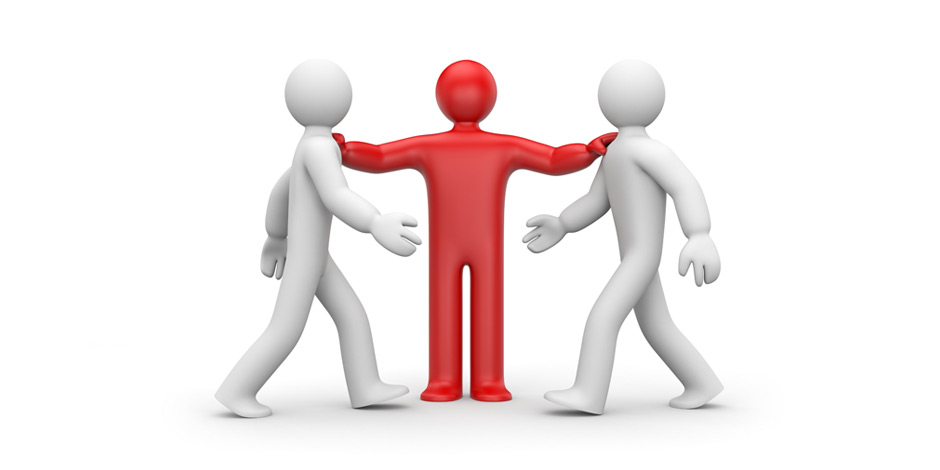 Генеральная уборка не заменит ежедневной!! Не запускайте конфликты вокруг себя. Справляйтесь с ними вовремя. Не накапливайте! Не откладывайте их решение на «потом»СЛОН или МУХА? Опыт доказывает, что не существует огромных, сложных, страшных конфликтов. Это лишь совокупность множества накопленных и вовремя не разрешенных конфликтных ситуаций.Сделаешь раз СТО, будет – проСТО!!! Разрешая мелкие конфликтные ситуации с УМОМ, Вы не только предупреждаете их снежный ком, но и формируете стрессоустойчивость, умение держать под контролем сложные ситуации.Любой конфликт можно разрешить конструктивно! Главное – желать этого и знать, как это можно сделать. «В болоте двигаться невозможно, только выбравшись на дорогу, можно идти вперед»Конфликт, разрешенный здесь и сейчас, НЕ отравляет нам жизнь, НЕ расходует нас эмоционально и физически, НЕ портит настроение нам и не отражается на наших близких.Чем быстрее мы беремся за разрешение конфликта, тем больше шансов вернуть хорошие отношения и даже улучшить их.Факторы влиянияОсобенности проявления12Тип внутрисемейныхотношенийГармоничный и дисгармоничный типы семейных отношений. В гармоничной семье каждый из членов выполняет свои психологические роли, формируется семейное «Мы». Дисгармония семьи — это негативный характер супружеских отношений, выражающийся в конфликтном взаимодействии супругов. Уровень психологического напряжения в такой семье имеет тенденцию к нарастанию, приводя к невротическим реакциям ее членов, возникновению чувства постоянного беспокойства у детей. Наиболее часто конфликты у родителей и детей возникают с детьми подросткового возраста.Наиболее типичные из них:конфликт неустойчивости родительского отношения (постоянная смена критериев оценки ребенка);конфликт сверхзаботы (излишняя опека и сверхожидания);конфликт неуважения прав на самостоятельность (тотальность указаний и контроля);конфликт отцовского авторитета (стремление добиться своего в конфликте любой ценой).Деструктивность семейноговоспитанияРазногласия членов семьи по вопросам воспитания; противоречивость, непоследовательность, неадекватность; опека и запреты во многих сферах жизни детей; повышенные требования к детям, частое применение угроз, осуждений.Возрастные кризисы детейВозрастной кризис представляет собой переходный период от одного этапа детского развития к другому. В критические периоды дети становятся непослушными, капризными, раздражительными. Они часто вступают в конфликты с окружающими, особенно с родителями. У них возникает отрицательное отношение к ранее выполнявшимся требованиям.Личностные факторыЧерты личности родителей и детей, которые могут привести к разногласиям между ними и проблемам взаимоотношений.Тип конфликтаМотивацияМотивационный«Хочу — Хочу»Например, подросток хочет пойти в кино или погулять, но в, то, же время ему хочется избежать наказания родителей за то, что он ушел в кино, не сделал уроки или домашние дела.Или подростку хочется дружить с сильными ребятами, но не хочется оказаться под их влиянием, т.е. подчиняться.Нравственный«Хочу — Должен»Например, подросток должен ходить в школу в костюме, коротко и аккуратно стриженым, в то время как ему хочется быть свободным и приходить в школу в джинсах и с длинными волосами.Адаптационный«Могу — Должен»Нарушение равновесия между субъектом и окружающей средой: например, подросток должен соблюдать дисциплину, постоянно заниматься и быть ответственным за свои поступки, но он все время нарушает дисциплину, не может регулярно заниматься и ведет себя безответственно, как  маленький ребенок.Нарушение процесса социальной адаптации: неспособность выполнить предъявляемые требования, например постоянные опоздания на уроки, так как подросток не может вовремя встать и быстро собраться в школу.Ролевой«Должен — Должен»Невозможность одновременно реализовать несколько ролей: невозможно, например, быть успешным учеником, другом, проводя все время вне дома или школы, и внимательным и заботливым сыном. Различное понимание требований, предъявляемых самой личностью к выполнению одной роли (внутриролевой конфликт): столкновение между двумя ценностями, например увлеченность спортом и обучением; стратегиями и смыслами жизни.Неадекватнойсамооценки«Могу — Могу»Адекватность самооценки личности зависит от ее критичности, требовательности к себе, отношения к успехам и неудачам: например, повышенная тревожность, связанная со страхом получить неуспех или быть не принятым в своей группе.Подросток уверен, что он самый лучший и самый ответственный, хотя на самом деле его достижения средние, и он часто не выполняет свои обещания. Или девочка-подросток не уверена в том, что она заслуживает похвалы и любви, так как считает себя некрасивой.Или учится недостаточно хорошо, если подросток считает себя недостаточно умным и успешным.Нереализованноежелание«Хочу — Могу»Хочется модно одеваться, иметь дорогой велосипед, постоянно встречаться с друзьями, но родители не имеют финансовых возможностей для покупки велосипеда последней модели, и нет возможности постоянно быть с друзьями, так как должен сидеть с маленьким братом или сестрой. Неудовлетворенность своей внешностью: хочется быть сильным, но здоровье не позволяет, так как страдает хроническим заболеванием. Хочется быть красивой, но полнота и маленький рост не позволяют так себя ощущать.Хочется быть первым в классе, но несобранность или недостаток интеллектуальных способностей не позволяет достичь таких целей и реализовать желаемое.ВозрастЭтапформированияребенкаВыборБлагоприятныепоследствиявыбораНеблагоприятныепоследствиявыбораЭтапформированияребенкаПодростковый возрастВключение в различные группы. Самообразование (осознанное). Саморазвитие (неосознанное)Самоидентификация или ее отсутствие.Хорошо развитое ощущение собственной индивидуальности.Непонимание того, что ты собой представляешь.Включение в различные группы. Самообразование (осознанное). Саморазвитие (неосознанное)МолодостьПоиск своего пути. Выстраивание стратегической линии жизни (осознанное или не осознанное)Эмоциональная открытость или замкнутость.Способность формировать близкие отношения.Неспособность формировать близкие отношения.Поиск своего пути. Выстраивание стратегической линии жизни (осознанное или не осознанное)12Экстраверт — это активный, общительный, жизнерадостный подростокЭкстраверт динамичен, он постоянно говорит, предпочитает обсуждать все вслух.Легко переходит к новому повороту при обсуждении проблемы и снова начинает открыто ее обсуждать.Доминирующее поведение экстраверта при совместном взаимодействии с интровертом, молчание экстраверт может принимать за согласие и навязывать свое решение, с которым может быть в принципе не согласен интроверт, он просто не получил возможности высказаться. При совместном решении проблемы будет постоянно говорить. Собирает информацию сенсорным путем, опираясь на свои чувства, им необходимо увидеть, потрогать, услышать, понюхать.Опирается на факты и детали.Интроверт — это необщительный, избегающий частых контактов подросток, предпочитает быть одинДолжен все обдумать, прежде чем высказаться.Всякий поворот обсуждения ставит его в затруднительное положение.Ему необходимо время для осмысления.Больше будет молчать.Подчинение экстраверту может послужить причиной болезни. Собирает информацию интуитивным путем.Интуитивные, получив информацию с помощью органов чувств, ищут их опосредованное значение и взаимосвязи между явлениями и внутри их.Интуитивисты ко всему подходят глобально.Межличностные конфликты между экстравертами и интровертами могут возникать из-за различия отношений в решении задач.Межличностные конфликты между экстравертами и интровертами могут возникать из-за различия отношений в решении задач.Решающие — такие подростки, которые берут на себя решение вопросов и ответственностьЧеловек мыслительного типа при принятии решений ориентируется на поставленную цель, его внимание концентрируется на решении задачи.Не дадут отложить решение на неопределенный срок.Решающие все планируют, решения принимают без напряжения, они всегда что-нибудь делают.Воспринимающие — этотакие подростки, которые любят размышлять, но не принимают никаких решений; часто пассивны.Человек чувствующего типа ориентируется на то, как его решение будет воспринято другими людьми, которых оно касается. Поэтому он не торопится с принятием решений. Чувствующие будут сдерживать мыслительных от принятия скоропалительных решений. Воспринимающие предпочитают накапливать информацию, они не торопятся принимать решения.Люди на основе полученной информации могут по-разному принимать решения. Если оба типа вынуждены принимать решение вместе, то могут быть столкновения. Но если каждый понимает предпочтения другого, то при взаимодействии они могут дополнять друг друга. При постоянном совместном взаимодействии между этими двумя типами могут возникать конфликтные ситуации тогда, когда они не понимают предпочтений своих характеров и характеров противной стороны.Люди на основе полученной информации могут по-разному принимать решения. Если оба типа вынуждены принимать решение вместе, то могут быть столкновения. Но если каждый понимает предпочтения другого, то при взаимодействии они могут дополнять друг друга. При постоянном совместном взаимодействии между этими двумя типами могут возникать конфликтные ситуации тогда, когда они не понимают предпочтений своих характеров и характеров противной стороны.Типология показывает, что характеры у людей разные. А различные взгляды на одно и то же явление вполне естественны. Недоразумения из-за несовпадения типов характеров начинаются тогда, когда бескомпромиссно отстаиваются только свои собственные предпочтения.Типология показывает, что характеры у людей разные. А различные взгляды на одно и то же явление вполне естественны. Недоразумения из-за несовпадения типов характеров начинаются тогда, когда бескомпромиссно отстаиваются только свои собственные предпочтения.Уровень личностного развития — еще один важный фактор, влияющий на возникновение межличностного конфликта.Уровень личностного развития — еще один важный фактор, влияющий на возникновение межличностного конфликта.«Я-концепция»Представляет осознанную, неповторимую систему представлений человека о самом себе.Формируется в процессе самопознания, через самонаблюдение и самоанализ своих поступков, переживаний мыслей, состояний.Происходит определение самого себя, поиска своего места в окружающем мире.Как бы человек действовал по отношению к самому себе.Это внутренний мир человека, доступный только ему.Это представление не только о том, какой я есть, но и о том, каким я хотел бы быть.Содержит в себе собственный идеал, к которому стремится ее носитель. Определяет как уровень собственного достоинства.Необходимость понимания «Я-концепции» заключается в том, что при межличностном взаимодействии подросток не всегда поступает адекватно сложившейся ситуации, мотивация его поведения зависит от того, как он видит себя самого. Психологи находят, что самооценка человека, выраженная в «Я-концепции», может быть адекватной, завышенной и заниженной. От их самооценок зависит и уровень притязаний ребенка на собственное признание — адекватный, завышенный и заниженный.При адекватной самооценке и адекватных притязаниях у ребенка больше удач и меньше конфликтных ситуаций при взаимодействии с другими людьми. При завышенной самооценке, намеренно подчеркивающей свое превосходство над другими, как правило, постоянные проблемы с окружающими. Дети с завышенной самооценкой потенциально конфликты, особенно в ситуациях различного рода поощрений и вознаграждений. У подростков с заниженной самооценкой и заниженных притязаниях много неудач.Поведение человека с заниженными притязаниями формирует у него «комплекс неполноценности», несамостоятельности, зависимости.Необходимость понимания «Я-концепции» заключается в том, что при межличностном взаимодействии подросток не всегда поступает адекватно сложившейся ситуации, мотивация его поведения зависит от того, как он видит себя самого. Психологи находят, что самооценка человека, выраженная в «Я-концепции», может быть адекватной, завышенной и заниженной. От их самооценок зависит и уровень притязаний ребенка на собственное признание — адекватный, завышенный и заниженный.При адекватной самооценке и адекватных притязаниях у ребенка больше удач и меньше конфликтных ситуаций при взаимодействии с другими людьми. При завышенной самооценке, намеренно подчеркивающей свое превосходство над другими, как правило, постоянные проблемы с окружающими. Дети с завышенной самооценкой потенциально конфликты, особенно в ситуациях различного рода поощрений и вознаграждений. У подростков с заниженной самооценкой и заниженных притязаниях много неудач.Поведение человека с заниженными притязаниями формирует у него «комплекс неполноценности», несамостоятельности, зависимости.СтадииОсобенности поведенияПредконфликтНаличие противоречивых интересов.Не учет интересов, эмоционально негативное состояние. Желание получить необходимое.Скрытая форма.НапряжениеПсихологическое напряжение. Отстранение, возникновение опасений. Скрытые обвинения.Формирование угроз. Инцидент:стычка, вспышкаЭмоциональная, агрессивная вспышка в виде агрессивных высказываний, оскорблений или физического действия или все вместе.КонфликтОдносторонние действия по нанесению морального, материального или физического ущерба.Эскалация конфликтаПодключение к участию в конфликте групп, поддерживающих стороны в конфликте.Смещение интересов.Смена лидера.Усиление противостояния.Деиндивидуализация, дегуманизация.Уничтожение противоположной стороныРазрешение конфликта